SOCIETY OF CASUALTY SAFETY ENGINEERS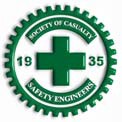 Knowledge through Fraternalism ~ www.scsechicago.org ~ Organized 1935Application for Individual MembershipDate: 	Applicants Name: 	Applicant Sponsor:   	Employer: 		Title:  	Years of Experience: 		Certifications:  	Work Address:  	Home Address:  	E-Mail Address: 		Work Phone:  	Cell Phone: 		Fax:  	Do you specialize in any areas (IH, Ergonomics, Fire, etc.)?  	Please check the committees below that you would be interested in participating in on as a volunteer:Comments:Membership August 1, 2017 through August 1, 2018. Annual membership fee due at September meeting $30.00.  Membership fee for new members joining the SCSE after January 1st one-half the annual dues, or $15.00. Please email your application to and/or contact us for details: scsechicago@gmail.comAbout SCSE ‐ The Society of Casualty Safety Engineers is a Chicago‐based Professional Organization that has been serving the needs of area safety professionals since 1935. We accept members from all industries. Our monthly lunch meetings are normally held on the first Friday of the month from September through June at local restaurants. Guest speakers present safety, risk management and loss prevention topics of current interest. Board meetings are open to all members and are held before each meeting. Membership information is available on the website.